Etude et construction d’une éolienne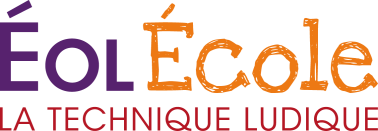 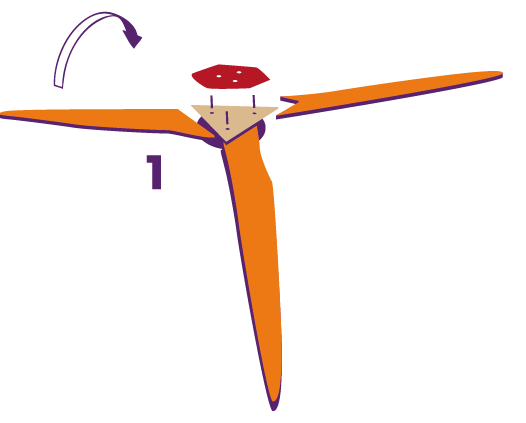 Partie IV : Comprendre le mécanisme de stockage de l’énergie électrique : 
Les batteriesComment conserver l’énergie électrique de l’éolienne, afin de l’utiliser en temps voulu ? L’utilisation de batteries est la solution. Mais comment fonctionnent-elles ? Comment une réaction chimique peut fournir de l’énergie ?Transformations chimiquesEffectuer l’expérience ci-dessous :Décrire les modifications observées lorsque le zinc est au contact d’une solution de sulfate de cuivre.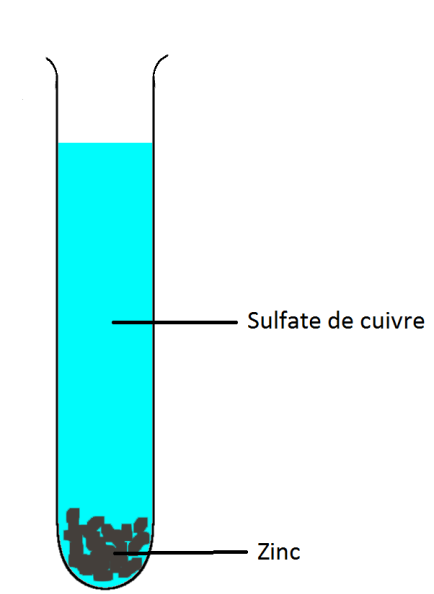 _ _ _ _ _ _ _ _ _ _ _ _ _ _ _ _ _ _ _ _ _ _ _ _ _ _ _ _ _ _ _ _ _ _ _ _ _ _ _ _ _ _ _ _ _ _ _ _ _ _ _ _ _ _ _ _ _ _ _ _ _ _ _ _ _ _ _ _ _ _ _ _ _ _ _ _ _ _ _ _ _ _ _ _ _ _ _ _ _ _ _ _ _ _ _ _Quel sont les ions responsables de la couleur bleue du sulfate de cuivre ?_ _ _ _ _ _ _ _ _ _ _ _ _ _ _ _ _ _ _ _ _ _ Que sont devenus ces ions au cours de la transformation ?_ _ _ _ _ _ _ _ _ _ _ _ _ _ _ _ _ _ _ _ _ _ _ _ _ _ _ _ _ _ _ _ _ _ _ _ _ _ _ _ _ _ _ _ _ _ _ _ _ _ _ _ _ _ _ _ _ _ _ _ _ _ _ _ _ _ _ _ _ _ _ _ _ _ _ _ _ _ _ _ _ _ _ _ _ _ _ _ _ _ _ _ _ _ _ _ _ _ _ _ _ _ Par quels ions positifs ont-ils été remplacés dans la solution ?_ _ _ _ _ _ _ _ _ _ _ _ _ _ _ _ _ _ _ _ _ _ _ _ _ _ _ _ _ _ _ _ _ _Parmi les espèces chimiques suivantes : Zn2+ ; Zn ; Cu ; Cu2+, quelles sont celles qui sont présentes à l’état initial ? Indiquer si elles sont dans le solide ou dans la solution._ _ _ _ _ _ _ _ _ _ _ _ _ _ _ _ _ _ _ _ _ _ _ _ _ _ _ _ _ _ _ _ _ _ _ _ _ _ _ _ _ _ _ _ _ _ _ _ _ _ _ _ _ _ _ _ _ _ _ _ _ _ _ _ _ _ _ _ _ _ _ _ _ _ _ _ _ _ _ _ _ _ _ _ _ _ _ _ _ _ _ _ _ _ _ _ _ _ _ _ _ _ _ _ _ _ _ _ _ _ _ _ _ _ _ _ _ _ _ _ _ _ _ _ _ _ _ _ _ _ _ _ _ _ _ _ Même question pour les espèces chimiques présentes à l’état final._ _ _ _ _ _ _ _ _ _ _ _ _ _ _ _ _ _ _ _ _ _ _ _ _ _ _ _ _ _ _ _ _ _ _ _ _ _ _ _ _ _ _ _ _ _ _ _ _ _ _ _ _ _ _ _ _ _ _ _ _ _ _ _ _ _ _ _ Choisir, parmi les équations proposées, celle qui convient pour la réaction chimique étudiée :Zn2+ + Cu- => Zn + Cu2+ ; Zn2+ + Cu2+ => Zn + Cu ; Cu2+ + Zn => Cu + Zn2+La batterie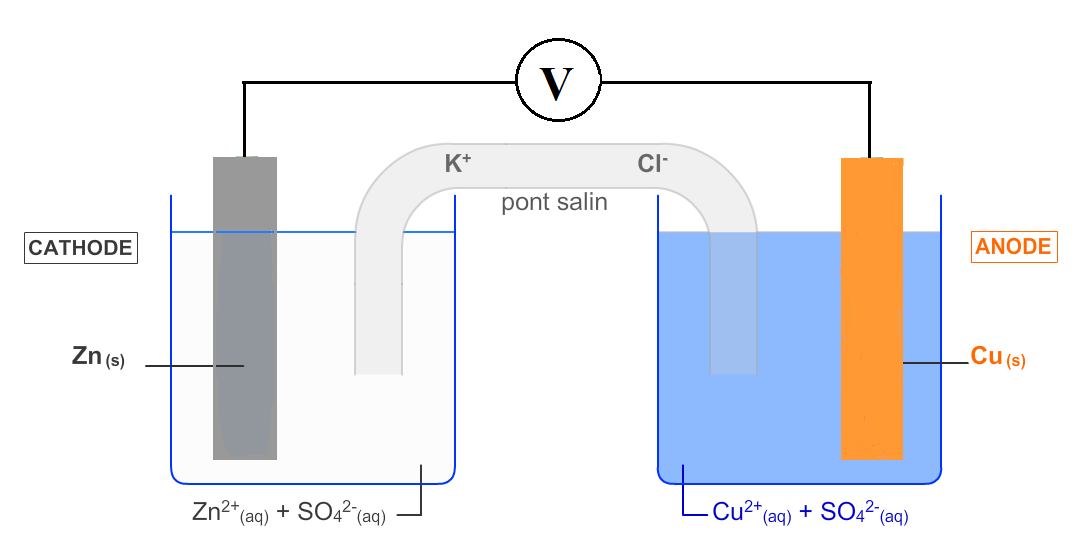 Indiquer la réaction qui a lieu au niveau de l’anode._ _ _ _ _ _ _ _ _ _ _ _ _ _ _ _ _ _ _ _ _ _ _ _ _ _ _ _ _ _ _ _ _ _ Indiquer la réaction qui a lieu au niveau de la cathode._ _ _ _ _ _ _ _ _ _ _ _ _ _ _ _ _ _ _ _ _ _ _ _ _ _ _ _ _ _ _ _ _ _  Indiquer le sens des électrons par une flèche verte sur le schéma. Quelle est la borne négative ? (la symboliser par un - sur le schéma) Quelle est la borne positive ? (la symboliser par un + sur le schéma) Effectuer l’expérience et relever la tension de la batterie. (Ne pas oublier l’unité)Tension = _ _ _ _ _ _ _ _ _ _ _ _ _ _ _ _ _ _ _ _Electrolyse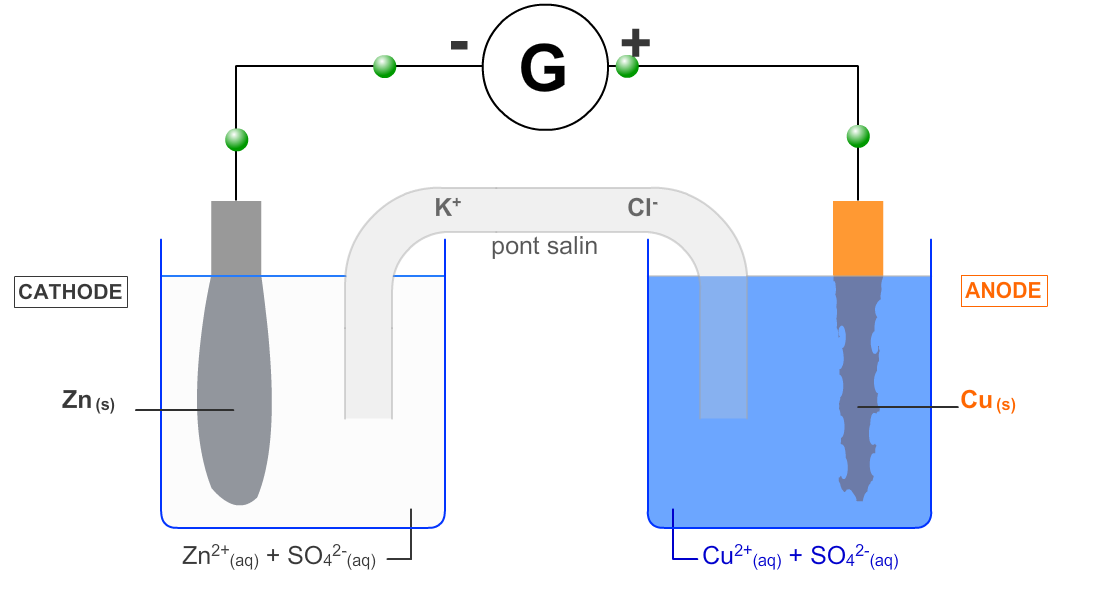 Indiquer le sens des électrons par une flèche verte sur le schéma.Indiquer la réaction qui a lieu au niveau de l’anode._ _ _ _ _ _ _ _ _ _ _ _ _ _ _ _ _ _ _ _ _ _ _ _ _ _ _ _ _ _ _ _ _ _ Indiquer la réaction qui a lieu au niveau de la cathode._ _ _ _ _ _ _ _ _ _ _ _ _ _ _ _ _ _ _ _ _ _ _ _ _ _ _ _ _ _ _ _ _ _A quel moment la batterie ne pourra plus se recharger ?_ _ _ _ _ _ _ _ _ _ _ _ _ _ _ _ _ _ _ _ _ _ _ _ _ _ _ _ _ _ _ _ _ _ _ _ _ _ _ _ _ _ _ _ _ _ _ _ _ _ _ _ _ _ _ _ _ _ _ _ _ _ _ _ _ _ _ _ _ _ _ _ _ _ _ _ _ _ _ _ _ _ _ _ _ _ _ _ _ _ _ _ _ _ _ _ _ _ _ _ _ _ A quel moment la batterie sera complètement déchargée ?_ _ _ _ _ _ _ _ _ _ _ _ _ _ _ _ _ _ _ _ _ _ _ _ _ _ _ _ _ _ _ _ _ _ _ _ _ _ _ _ _ _ _ _ _ _ _ _ _ _ _ _ _ _ _ _ _ _ _ _ _ _ _ _ _ _ _ _ _ _ _ _ _ _ _ _ _ _ _ _ _ _ _ _ _ _ _ _ _ _ _ _ _ _ _ _ _ _ _ _ _ _ Avec quel type de courant la recharge de la batterie se fait-elle ?□ Courant continu		 □ Courant alternatif